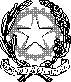 MINISTERO dell'ISTRUZIONE E DEL MERITOUfficio Scolastico Regionale per il LazioISTITUTO COMPRENSIVO "PIAZZA WINCKELMANN"P.zza J. J. Winckelmann, 20 - 00162 ROMA – Cod. RMIC8EC00CTel. 06/86219146 – Codice Fiscale 97713670582 - Codice Univoco Ufficio UF9CBPe-mail rmic8ec00c@istruzione.it – PEC rmic8ec00c@pec.istruzione.it – www.icpiazzawinckelmann.edu.itAl Dirigente Scolastico dell’I. C. “Piazza Winckelmann”- RomaOggetto: Permesso partecipazione ad iniziative di formazione (Massimo 5 gg. nel corso dell’anno scolastico)… l … sottoscritt …	in servizio presso(Cognome e Nome)Questo istituto scolastico in qualità di    	(Docente / A.T.A)in posizione di	con contratto di lavoro a tempo(Titolare / supplenza annuale / Assegnaz. Provv.)Determinato / Indeterminato:CHIEDEdi poter fruire di n°	gg dal	al	per la partecipazione alla seguenteiniziativa diformazione 	